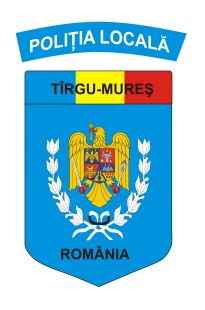 Nr. 4473 din 16 mai 2022     											APROBAT											 PRIMAR										        SOOS Zoltan REFERAT DE APROBARE privind aprobarea Regulamentului de organizare și funcționare a activității de voluntariat din cadrul Direcției Poliția Locală  Târgu Mureș – instituție de interes public, cu personalitate juridică, aflată în subordinea Consiliului Local al Municipiului Târgu MureșPrin Legea nr. 78/2014 privind reglementarea activității de voluntariat în România, republicată cu modificările și completările ulterioare, s-a creat cadrul legal general prin care orice organizație-gazdă poate desfășura în condiții adecvate activități cu voluntari, în beneficiul comunității.Prin proiectul de hotărâre propus spre aprobare, se stabilește un cadru unitar de funcționare a activității de voluntariat în cadrul Direcției Poliția Locală Târgu Mureș, aflată în subordinea Consiliului Local al Municipiului Târgu Mureș, referindu-se la activități de interes public și comunitar, precum: ordinea și liniștea publică, paza bunurilor, circulația pe drumurile publice, disciplina în construcții și afișajul stradal, protecția mediului, activitatea comercială, evidența persoanelor, alte domenii stabilite prin lege. Activitatea se desfășoară fără remunerare, din proprie inițiativă de orice persoană fizică în urma unei cereri depuse la  Direcția Poliția Locală Târgu Mureș.Activitatea de voluntariat contribuie la construirea unei comunități mai coezive, mai sigure, mai puternice. Activitățile de voluntariat ajută la crearea unor rețele sociale care cultivă încredere reciprocă, cooperare, incluziune și este considerată experienţă profesională şi/sau în specialitate, în funcţie de tipul activităţii, dacă aceasta este realizată în domeniul studiilor absolvite, iar la încheierea activităţii de voluntariat, organizaţia gazdă, la cererea voluntarului, eliberează un certificat de voluntariat.Pentru a veni în întâmpinarea celor interesaţi să lucreze voluntari în cadrul poliţiei locale, Direcţia Poliţia Locală propune aprobarea unui set de măsuri  menit a reglementa  această activitate şi, astfel,  a crea condiţiile prin care cetăţenii pot participa la activităţile specifice de prevenire a faptelor antisociale, în conformitate cu Regulamentul de organizare şi funcţionare a activităţii voluntarilor din cadrul Direcției Poliţia  Locală  Târgu Mureș - instituție publică cu personalitate juridică. Scopul principal al activităţii de voluntariat îl reprezintă asigurarea transparenţei activităţii poliţiei locale, precum şi informarea cetăţenilor cu privire la actele normative şi procedurile legale aplicabile pe raza municipiului.          Totodată, prin includerea cetăţenilor în activităţi de menţinere a ordinii şi liniştii publice se acoperă mai bine zonele lăturalnice care sunt greu de cercetat de către patrulele pedestre, în condiţiile actualei scheme de personal.           Fenomenul faptelor antisociale poate fi mai lesne supravegheat prin multiplicarea vectorilor de observare şi combatere, devenind astfel mai uşor de controlat.           Nu în ultimul rând, un aport în planul efortului fizic al agenţilor poliţiei locale este util atunci când situaţia impune conservarea urmelor unor accidente rutiere sau imobilizarea unor infractori.            În subsidiar, se urmăreşte atât creşterea gradului de implicare civică a cetăţenilor, cât şi eficientizarea activităţii Direcţiei.            Având in vedere cele expuse mai sus este necesar să se stabilească un cadru legal care să optimizeze organizarea şi funcţionarea activităţii de voluntariat din cadrul DirecțieiPoliția Locală Târgu Mureș, instituție publică de interes local cu personalitate juridică, aflată în subordinea Consiliului Local al Municipiului Târgu Mureș.  Faţă de cele expuse, rog autoritatea deliberativă să hotărască.                    DIRECTOR EXECUTIV                                                        ȘEF SERVICIU                         Matiș Raul-Dacian                                                               Morar Elena-Anca                                                                                                   Întocmit                                                                                                                 c.j. Bold Ioana-Gabriela											12.05.2022/Ex. 2